ΕΛΙΣΑΒΕΤΙΑΝΟ ΘΕΑΤΡΟ (ΠΕΡΙΟΔΟΣ ΑΓΓΛΙΚΗΣ ΑΝΑΓΕΝΝΗΣΗΣ 1562-1642)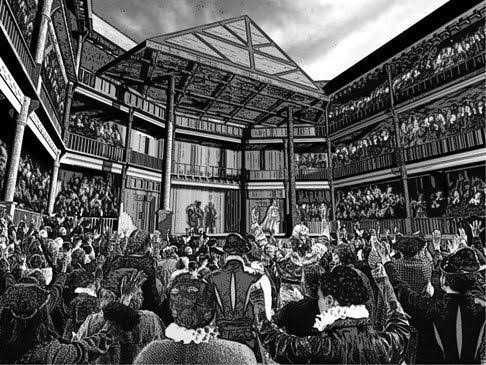 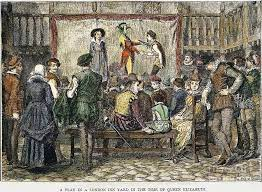 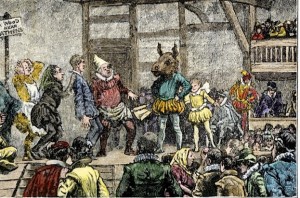 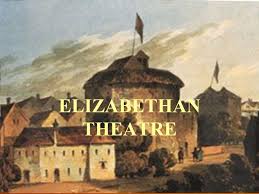 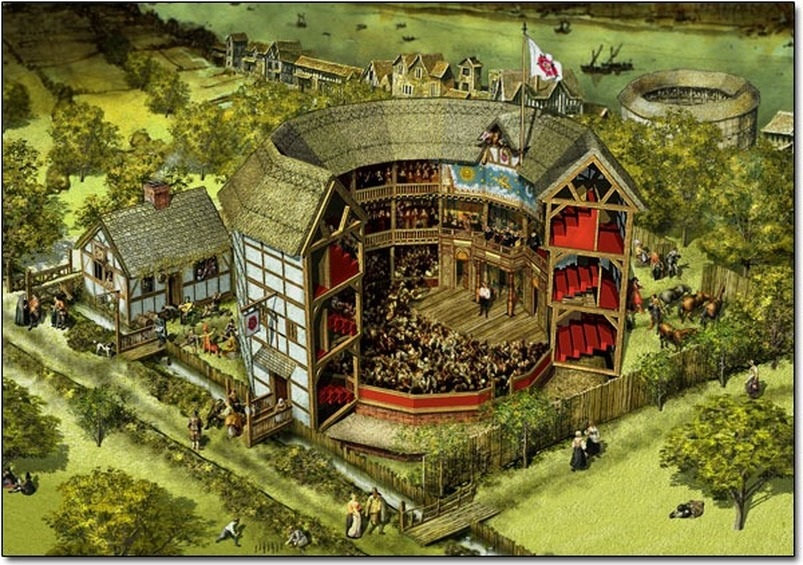 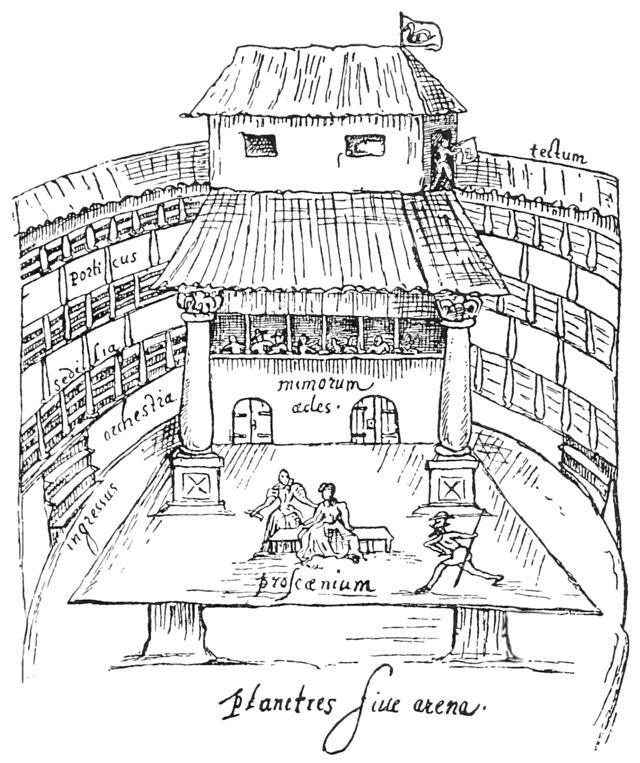 